LECTURE : le petit-déjeuner en Europe du Nord (correction)1) Quels pays sont concernés par cet article ?=>  Ce sont les pays de l’Europe du nord qui sont concernés : l’Allemagne, le Danemark, la Norvège, l’Islande et la Suède. La Finlande n’est pas évoquée.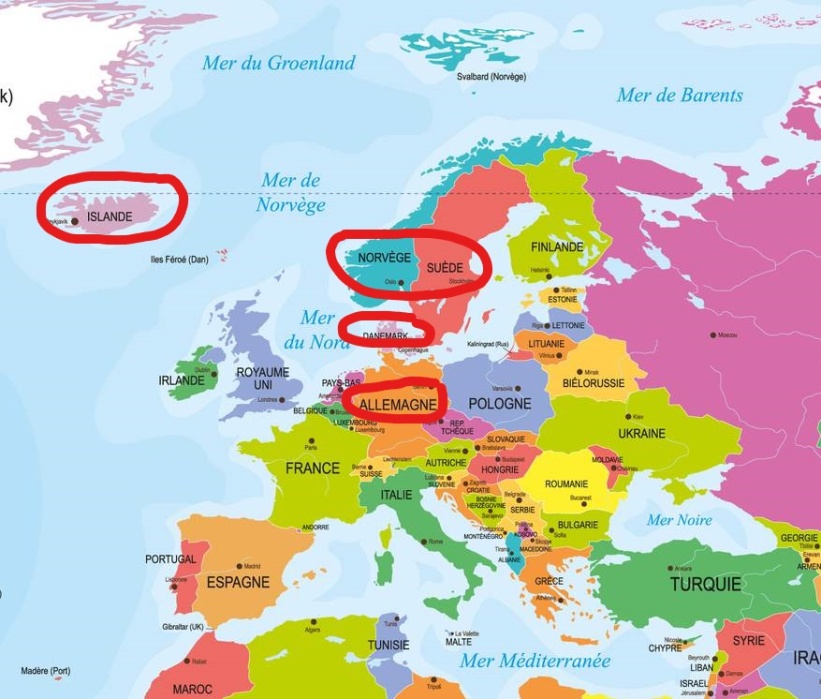 2) Comment le corps fait-il pour produire de la vitamine D ? (2 réponses)=> Pour produire de la vitamine D, le corps a besoin de soleil. Quand il n’y en a pas ou peu, il peut alors la trouver dans l’alimentation, dans le poisson par exemple.3) Quelles différences vois-tu entre les petits-déjeuners de ces pays et le tien ?=> En général, en France, on mange plutôt sucré au petit-déjeuner. Dans les pays du nord, les petits-déjeuners sont beaucoup plus souvent salés.4) Qu’est-ce qu’un « monastère » ?=> Un monastère est un endroit où vivent des moines. Les moines sont des hommes qui ont choisi de vivre dans une communauté religieuse.